Структура плана работы МКОУ СОШ №10 х. Перевальный  на 2016-2017 учебный год Раздел 1.  Анализ Работы школы за 2015-2016 учебный годРаздел 2. План работы на 2016-2017 учебный годПояснительная записка к плану работыТема работы, цель, задачи, приоритетные направления деятельностиОрганизация деятельности МКОУ СОШ №10 х. Перевальный ,направленной на обеспечение доступности, эффективности и качества образованияОрганизация деятельности школы, направленной на  получение общего образованияПлан-график по  реализации ФГОС НОО.План работы по введению и реализации ФГОС ООО.План подготовки к проведению ГИА в форме ЕГЭ, ОГЭ в 2016-2017 учебном году.План  мероприятий по основам безопасности жизнедеятельности.План мероприятий по профилактике и предупреждению травматизма  и несчастных случаев в МКОУ СОШ №10 х. Перевальный на 2016-2017 учебный год.План работы комиссии по охране труда и соблюдению правил ТБ на 2016-2017 учебный годПлан работы с одаренными детьми.Научно-методическая работа. Работа с педагогическими кадрами. 2.4.1.Организационно-педагогическая деятельность.Работа с кадрами.Аттестация педагогических работников.Работа с молодыми специалистами, с вновь прибывшими учителями. 2.4.5.Тематические педагогические советы.Методические советыМетодические семинары.Работа методических объединений.План деятельности педагогического коллектива по развитию воспитательной системы и обеспечению воспитанности обучающихся.План воспитательной работы.План работы социального педагога.План работы педагога – психолога.План работы наркопоста.План работы ученического самоуправленияПлан совместной работы по предупреждению детского дорожно-транспортного травматизма МКОУ СОШ №10х. Перевальный    и  ГИБДД МО МВД    на 2016-2017 учебный год.План совместной работы МКОУ СОШ № 10  и    КДН и ОПДН    по профилактике правонарушений среди несовершеннолетних на 2016-2017 учебный год.Руководство и контрольКонтроль учебно-воспитательного процесса.Контроль образовательно-воспитательной среды.Контроль структурного  подразделения.План внутришкольного контроля по реализации ФГОС ООО в 5-м  классе.План внутришкольного контроля по реализации ФГОС НОО.План проведения мониторинга знаний обучающихся начальной школыПлан совещаний при директоре.План заседаний административного совета.План совещаний при заместителях директора по УВР.План работы библиотеки.План финансово-хозяйственной деятельности..ПРИКАЗ30 августа 2016 года	№49___Об утверждении плана работы МКОУ СОШ №10 х. Перевальный на 2016-2017 учебный год    С целью эффективной организации работы школы на 2016-2017 учебный год ПРИКАЗЫВАЮ: Утвердить План работы  МКОУ СОШ №10 х. Перевальный     на 2016-2017 учебный год (Приложение 1).Хасановой А.Т,, заместителю директора по УВР, до 30 августа 2016 года ознакомить с планом работы на 2016-2017 учебный год педагогический коллектив школы.Контроль за исполнением данного приказа оставляю за собой.Директор школы	                                        А.А.Кокозова С приказом ознакомлена                                          Хасанова А.Т.План работы муниципального казенногообщеобразовательного учреждениясредней  общеобразовательной  школы №10 х. Перевальный на 2016–2017 учебный годПояснительная записка к плану работы МКО СОШ №10 х. Перевальный  на 2016-2017 учебный год Основными целями общеобразовательного учреждения являются формирование об- щей культуры личности обучающихся на основе усвоения обязательного минимума со- держания общеобразовательных программ, их адаптация к жизни в обществе, создание основы для осознанного выбора и последующего освоения профессиональных образова- тельных программ, воспитание гражданственности, трудолюбия, уважения к правам и свободам человека, любви к Родине, семье,окружающей природе, формирование здорово- го образа жизни.Общеобразовательное учреждение осуществляет обучение и воспитание в интересах личности, общества, государства, обеспечивает охрану здоровья и создание благоприят- ных условий для разностороннего развития личности, раскрытия своих способностей и интересов, в том числе возможности удовлетворения потребности обучающегося в само- образовании и получении дополнительного образования.В своей деятельности Школа руководствуется Законом РФ “Об образовании в РФ”, зако- нодательством РФ, нормативными правовыми актами органов управления образования, Уставом школыМиссия школы:Наша школа – это открытое пространство для развития потенциальных возможностей и самореализации субъектов образовательного процессаСмысл нашей работы - формирование здоровой и физически развитой личности, ориентированной на творческое преобразование действительности и саморазвитие, лич- ности компетентной, образованной и самостоятельной, стремящейся к овладению опытом духовной жизни, нравственного поведения, освоению ценностей национальной культуры.Основные  направления развития образовательного учреждения в соответствии с выбранной миссией:-обеспечение качества и доступности образования.-обновление школьного содержания и структуры образования на основе вводимых федеральных государственных образовательных стандартов дошкольного образования , начального общего и основного общего образования.повышение эффективности и результативности образовательного и воспитательного процесса в школе;улучшение качества проведения  элективных курсов, консультационных занятий, внеклассной работы и дополнительного образования;развитие социально значимых качеств обучающихся;совершенствование системы предпрофильного обучения;обеспечение оптимального уровня квалификации педагогических кадров, необходи- мого для успешного развития и функционирования школы;-совершенствование работы, направленной на сохранение и укрепление здоровья школьников и привитие им навыков здорового образа жизни;организация работы по планомерной подготовке школьников к сдаче ЕГЭ.Выполнение плана работы школы на 2016-2017 учебный год осуществляется всеми структурными подразделениями образовательного учреждения. Тема работ ы школы, цель, задачи, приорит ет ные  направления деят ельност и,  направления реализаци и плана  работ ы  на 2016 -2017 учебный го д  Тема работ ы школы:   «Всестороннее развитие личности на основе дифференциации и индивидуализации  обучении». К задачам на следующий учебный год необходимо отнести: В образоват ельной област и :обеспечить учебно-методическую поддержку перехода на ФГОС ООО в 2016-2017 учеб- ном году, продолжить разработку основной образовательной программы СОО;продолжить работу по формированию УУД у младших школьников, обучающихся 5-го-6-го классов;активизировать работу с одаренными детьми для их участия в муниципальных и регио- нальных олимпиадах и интеллектуальных конкурсах;совершенствовать формы и методы работы со слабоуспевающими детьми;активно использовать деятельностный подход, здоровьесберегающие, информационные компьютерные технологии в образовательном процессе. Продолжить изучение и применение современных инновационных психолого-педагогических систем образования;улучшить качество образования через:а) повышение квалификации учителей в связи с внедрением ФГОС второго поколения; б) развитие системы дополнительного образования;в) совершенствование внутришкольной системы мониторинга качества знаний.доработать системы диагностики и мониторинга с целью определения стартового уров- ня и дальнейшего отслеживания развития обучающихся;продолжить работу в системе здоровьесбережения. В мет одической област и: обеспечить интегрирование основного и дополнительного образования;активизировать учителей к участию в профессиональных конкурсах;продолжить работу по повышению методического уровня молодых учителей и  учите- лей, испытывающих трудности методического плана.ввести в практику приобщения к исследовательской и проектной деятельности обучающихся средних классов через предметные лектории. В воспит ат ельной област и: совершенствовать систему работы классных руководителей, повышения их методиче- ского мастерства через изучение методической литературы, проведение конференций, круглых столов, изучение и обобщение опыта, взаимопосещение уроков, прохождение курсов повыше- ния квалификации.Продолжить работу по совершенствованию работы  ученического самоуправления;Продолжить работу по выявлению способных и талантливых детей, активизировать обучающихся к участию в школьных, муниципальных, региональных конкурсах, мероприятиях.активизировать работу различных служб и организаций для решения проблем ребенка, оказанию своевременной защиты его прав (КДН, ОПДН, ГБУЗСК Минераловодское  ЦРБ).продолжить совместную работу с семьями, классными и школьными родительскими комитетами и общественностью, Советом школы, направленную на выявление трудностей социализации и обучения, коррекцию, реабилитацию обучающихся, установлению тесных связей с семьями обучающихся. В област и сохранения мат ериально – т ехнической базы школ ы :осуществить мелкий ремонт мебели в кабинетах;приобрести аппаратуру для проведения общешкольных праздников ( ).заменить устаревшую мебель в кабинетах.заменить плафоны  в кабинетах.Изготовление стеллажей для библиотеки и школьной столовой Демонтаж деревянных перегородок столовой и замена на металличе2.3. Организация деятельности школы,  направленной на обеспечение  доступности, эффективности и качества образования 2.3.1. Организация деятельности школы, направленной на  получение общего образования Задачи :   создать условия, обеспечивающие развитие каждого обучающихся   в соответствии с его склонностями, интересами и возможностями;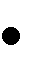 достичь оптимального уровня базового и дополнительного образования.Дорожная карта по реализации ФГОС НОО  на 2016-2017 уч. год Цель: создание условий для организационно-управленческого, кадрового, материально-технического, финансового, научно-методического и информационного обеспечения реализации ООП  НООЗадачи:Реализация ФГОС НОО в соответствии с нормативными документами регионально- го, муниципального и школьного уровня.Методическое и информационное сопровождение реализации ФГОС НОО2.3.3. План работы по реализации федерального государственного образовательного стандарта основного общего образо- вания МКОУ СОШ № 10 х. Перевальный  на 2016- 2017 учебный годПлан подготовки  к проведению государственной (итоговой) аттестации в 2016-2017 уч. году Задача:    создать  условия для успешной подготовки  учащихся и прохождению ими госу- дарственной итоговой аттестацииПЛАН  мероприятий с учащимися по основам безопасности на 2016 – 2017 учебный годОсновные задачи:Формирование у обучающихся представлений об организации школьной и муниципальной системы предупреждения о ЧС и действий в чрезвычайных ситуациях.Выработка у обучающихся практических навыков по оказанию самопомощи и взаимопомощи, обучение основам здорового образа жизни.Формирование у обучающихся сознательного и ответственного отношения к вопросам личной безопасности, безопасности окружающих, оценке опасных ситуаций, вредных  факторов среды обитания человека.План мероприятий по профилактике и предупреждению травматизма и несчастных случаевПлан работы комиссии по охране труда и соблюдению правил ТБ на 2016-2017 учебный год2.3.8. План работы с одаренными детьми Цель:  Создание единого методологического подхода к организации работы с одаренными детьми в через сетевое взаимодействие управления школы и учреждений дополнительно- го образования.2.4.  План научно -методической работы на 2016 – 2017 учебный год  Работа с педагогическими кадрами. Цель: Создание условий для личного и профессионального саморазвития педагогов, их эрудиции и компетентности средствами   научно- методической работы. Методи ческая тем а: Профессиональная компетентность педагога как условие реализации требований ФГОС к  результатам освоения образовательной программы обучающимися. Задачи: Создание условий для педагога, обеспечивающих ему профессиональный рост через ком- муникацию в профессиональном сообществе и представление результатов своей деятельно- сти (открытые мероприятия различного уровня, обобщение опыта, публикации, участие в конференциях, в том числе, дистанционных и т.д.)Создание рефлексивного образовательного пространства через организацию регулярных методических семинаров, содействующих теоретическому и практическому осмыслению основных инновационных направлений деятельности школы.Формы мет одической работ ы: Тематические педсоветы. Методический совет. Предметные и творческие объединения учителей. Работа учителей по темам самообразования. Открытые уроки. Творческие отчеты.«Портфолио» учителя. Методические семинары. Консультации по организации и проведению современного урока. Педагогический мониторинг. Предметные декады. Работа с одаренны- ми детьми. Организация и контроль курсовой системы повышения квалификации. Основн ые направления мет одической службы школы : повышение квалификации педагогов; учебно- методическая работа; инновационная рабо- та; информационно- методическое обслуживание учителей; работа по выявлению и обобще- нию педагогического опыта; развитие педагогического творчества; диагностика педагогиче- ского профессионализма и качества образования.2.4.9. План работы Школы молодого специалиста Цель - создание организационно-методических условий для успешной адаптации молодых специа- листов в условиях современной школы. Зада чи: помочь адаптироваться молодому учителю в коллективе; определить уровень его профессиональной подготовки; выявить затруднения в педагогической практике;формировать творческую индивидуальность молодого учителя;создать условия для развития профессиональных навыков молодых педагогов, в том числе навыков применения различных средств, форм обучения и воспитания, психологии общения со школьниками и их родителями;развивать потребности у молодых педагогов к профессиональному самосовершенствованию и рабо- те над собой.Тема: «Самостоятельный творческий поиск»РАССМОТРЕНна заседании педагогического советаПротокол № 1от «30___» ____08.__2016 г.        «УТВЕРЖДАЮ»Директор МКОУ СОШ №10 х. Перевальный _________ А.А.Кокозова Приказ № _49__от «30__»  _08_2016 г.№МероприятияСрокиОтветственные1Смотр готовности классов, учебных кабинетов и групповых комнат к началу учебного годаавгустдиректор школы, заве- дующие кабинетами2Корректировка плана работы на 2016-2017 уч. годавгустДиректор школы3Утверждение плана внутришкольного контроля.августадминистрация4Утверждение рабочих программ учебных предметов, занятий, курсов, внеурочной деятельностиавгустадминистрация, руководители ШМО5Назначение классных руководителей, заведующих кабинетами, руководителей кружковых занятий, воспитателей группсентябрьдиректор школы6Изучение нормативных документов, регламентрую- щих учебно- вопитательный процесс, ознакомление педагогических работников с документамисентябрьадминистрация7Утверждение социального паспорта школысентябрьзам. директора по УВРОрганизация горячего питания обучающихсяСентябрьзам. директора по УВРОбеспечение преемственности дошкольного и начального, начального и основного, основного и среднего общего образованияссреднего счссреднегоСентябрь  администрацияОсуществление индивидуального  подхода к обу- чению слабоуспевающих обучающихся.в течение годаучителя - предметникиОсуществление контроля  по предварительной успе- ваемости сильных и слабоуспевающих обучающихся, посещаемости учебных занятий обучающимися.в течение годазам. директора по УВРОрганизация текущего, промежуточного и итогово- го контроля знаний,   анализ результатовпо четвер- тямзам. директора по УВРКонтроль уровня преподавания учебных предметов, курсовв течение годадиректор, зам. дирек- тора по УВРАнализ прохождения программного материалапо четв.зам. директора по УВРОрганизация и проведение  школьного этапа олим- пиад. Анализ  результатов.октябрь- ноябрьадминистрацияПодготовка к муниципальному, региональному эта- пам Всероссийской олимпиады школьников.2-3 чет- вертьзам.директора по УВРОрганизация и проведение  предметных декадв теч.годаРуководители ШМООрганизация обучения детей на домув теч.годаадминистрация№ п/пМероприятиеСроки реализацииОтветственные1. Создание организационно-управленческих условий внедрения ФГОС НОО1. Создание организационно-управленческих условий внедрения ФГОС НОО1. Создание организационно-управленческих условий внедрения ФГОС НОО1. Создание организационно-управленческих условий внедрения ФГОС НОО2Разработка и утверждение плана-графика мероприятий по реализации направлений ФГОС начального общего образованияАвгуст 2016 г.директор заместитель директора по УВРруководитель МО учителей начальных классов3Организация курсовой подготовки на базе СКИРО ПК ПРО по проблеме введения ФГОС начального общего образованияВ течение2016 – 2017 уч. годаЗаместительдиректора по УВР4Предварительный анализ ресурсного обеспечения в соответствии с требованиями ФГОС начального общего образованиясентябрь2016Заместитель директора по УВР5Обсуждение на  педагогических советах, вопросов реализации  ФГОС второго поколенияВ течение2016 – 2017 уч. годадиректор Заместитель директора по УВР7Рассмотрение вопросов реализации ФГОС второго поколения на августовском педагогическом совете, секции учителей начальной школы.Август2016 гдиректор заместитель директора по УВР, руководитель МО учителей начальных классов8Проведение инструктивно-методических совещаний и обучающих семинаров по вопросам реализации  ФГОС для учителей  начальных классов;В течение 2016-2017 учебного годазаместитель директора по УВРруководитель МО учителей начальных классов9Организация участия различных категорий педагогических работников в краевых, муниципальных семинарах по вопросам реализации  ФГОСВ течение 2016-2017 учебного года(по плану управления образования)заместитель директора по УВР11Разработка и утверждение основной образовательной программы начального общего образования школыИюнь-август2016 г.Заместитель директора по УВРРабочая группа12Разработка (на основе БУП) и утверждение учебного плана общеобразовательного учрежденияДо 15 августа2016 гЗаместитель директора по УВР13Разработка и утверждение программы воспитания и социализации образовательного учрежденияИюнь-август2016 г.Заместитель директора по ВР14Разработка  и утверждение программ внеурочной деятельности образовательного учрежденияИюнь-август2016 г.Заместитель директора по УВР15Разработка и утверждение рабочих программ учебных предметовдо 30.08.2016 гзаместитель директора по УВРруководитель НМО учителей начальных классов16Реализация региональных методических рекомендаций по духовно-нравственному развитию младших школьников в условиях реализации  ФГОСВ течение учебного годаЗаместитель директора по УВР17Организация индивидуального консультирования педагогов по вопросам психолого-педагогического сопровождения реализации  ФГОСВ течение учебного годапедагог-психолог школы18Внесение изменений в нормативную базу деятельности общеобразовательного учреждениядо сентября 2016 г.Директор 20Организация отчетности по реализации  ФГОСПо срокам и процедуре, установленным управлением образованияЗаместитель директора по УВР.21Организация взаимодействия ОУ с учреждениями дополнительного образования детей, обеспечивающего организацию внеурочной деятельности и учет внеучебных достижений обучающихся.       В течение учебного годазаместитель директора по УВРзаместитель директора по  ВР22 Вариативность внеучебной деятельности, создание оптимальной модели учета внеучебных достижений обучающихся.       В течение учебного годазаместитель директора по УВР2. Создание кадрового  обеспечения  внедрения ФГОС НОО2. Создание кадрового  обеспечения  внедрения ФГОС НОО2. Создание кадрового  обеспечения  внедрения ФГОС НОО2. Создание кадрового  обеспечения  внедрения ФГОС НОО1Анализ кадрового обеспечения апробации ФГОС начального общего образования для детей ОВЗАпрель2017 гзаместитель директора по УВР2Создание условий  для прохождения курсов повышения квалификации для учителей начальных классов, участвующих в ФГОС По плануСкиро ПК ПРО Директор 3Проведение круглого стола« Реализация ФГОС начального общего образования: первый опыт, проблемы и перспективы»Май 2017г.Директор заместитель директора по УВР4Организация участия педагогов школы в региональных, муниципальных  конференциях по  вопросу ФГОС начального общего образованияВ течение 2016-2017 уч. годаДиректор5Организация доступа педагогических работников ОУ к постоянно-действующим консультационным пунктам, семинарам по вопросам   ФГОС НОО. В течение 2016-2017 уч. годазаместитель директора по УВР3. Создание материально-технического обеспечения внедрения ФГОС НОО  3. Создание материально-технического обеспечения внедрения ФГОС НОО  3. Создание материально-технического обеспечения внедрения ФГОС НОО  3. Создание материально-технического обеспечения внедрения ФГОС НОО  1Обеспечение оснащённости школы в соответствии с требованиями ФГОС НОО к минимальной оснащенности учебного процесса и оборудованию учебных помещений.В течение учебного годаДиректор заместитель директора по УВР2Обеспечение соответствия материально-технической базы реализации ООП НОО действующим санитарным и противопожарным нормам, нормам охраны труда работников образовательного учреждения.Июнь-август 2017 гДиректор заместитель директора по УВР3Обеспечение укомплектованности библиотеки ОУ печатными и электронными образовательными ресурсами по всем учебным предметам учебного плана ООП НОО.До 1 августа 2017 гЗаведующая библиотекой4Обеспечение доступа учителям, переходящим на ФГОС НОО,  к электронным образовательным ресурсам, размещенным в федеральных и региональных базах данных.В течение года 2016-2017 у. годаЗаместитель директора по УВР5Обеспечение контролируемого доступа участников образовательного процесса к информационным образовательным ресурсам в сети Интернет.В течение года 2016-2017 у. годаЗаместитель директора по УВР4. Создание организационно-информационного обеспечения внедрения ФГОС НОО4. Создание организационно-информационного обеспечения внедрения ФГОС НОО4. Создание организационно-информационного обеспечения внедрения ФГОС НОО4. Создание организационно-информационного обеспечения внедрения ФГОС НОО1Проведение диагностики реализации  ФГОС НОО.Август 2016 г.Директор 2Размещение на сайте школы информации о ходе реализации ФГОС второго поколения в начальной школеАпрель 2016гЗаместитель директора по УВР3Обеспечение публичной отчетности школы о ходе и результатах реализации ФГОС НОО (Включение в публичный доклад директора школы  раздела, отражающего ход введения ФГОС НОО).октябрь, декабрь 2016, июнь  2017 гДиректор4Информирование общественности через СМИ о подготовке к введению и порядке перехода начальной школы на новые ФГОСАпрель-декабрь 2016 гадминистрация5Оказание консультационной поддержки участникам образовательного процесса по вопросам реализации ФГОС НОО. В течение года 2016-2017 у. годаадминистрацияизменений, принятых на региональном и муниципальном уровне, в соответствие с требованиями ФГОС (внесение изменений в Устав ОУ, регламентирующих цели образо- вательного процесса, режим занятий, финансирование, материально – техническое обеспечение и др.)года2.6Заключение договоров на оказание образовательных ус- луг в рамках внеурочной деятельности с учреждениями дополнительного образованияАвгуст 2016 г.директор школы2.7Ознакомление вновь прибывших учителей  с требования- ми ФГОС и должностными инструкциямиАвгуст 2016 г.  директор школы2.8Анализ исполнения нормативных документов работника-Раз в по-зам. директора по УВР.ми школы:лугодиезам. директора по УВР.-   Положение о портфолио ученика;лугодиезам. директора по УВР.- Положение о портфолио учителя;лугодиезам. директора по УВР.-   Положение о системе оценивания и оценки знаний обу-лугодиезам. директора по УВР.чающихся;лугодиезам. директора по УВР.-   Положение о внеурочной деятельности;лугодиезам. директора по УВР.-   Положение об осуществлении текущего контроля успе-лугодиезам. директора по УВР.ваемости и промежуточной аттестации обучающихся;лугодиезам. директора по УВР2.9Внесение коррективов в нормативно-правовые документыМай-.школы по итогам их апробации с учетом изменений феде-июнь,директор школы.рального и регионального уровня и ООП2017г.директор школы3.Финансово-экономическое обеспечениеФинансово-экономическое обеспечениеФинансово-экономическое обеспечение3.1Проверка  обеспеченности  учебниками  обучающихся  1-4До 10 .09.зам. директора по УВР.классов2016 г.зам. директора по УВР3.2Проверка обеспеченности учителей методическими реко-До 1 сен-зам. директора по УВР.мендациями и учебными пособиями по каждому УУДтябрязам. директора по УВР3.3.инвентаризация материально-технической базы на соот- ветствие требованиям ООП  ФГОС НОО в части буду- щих 1-4 классовСентябрь 2016 г.директор школы4.Кадровое обеспечениеКадровое обеспечениеКадровое обеспечение4.1Утверждение штатного расписания и расстановка кадровАвгуст.на 2016-2017 уч.г.2016 г.директор школы4.2Составление заявки на обучение на региональном уровнеНоябрьзам. директора по УВР.педагогических работников ОУ2016 г.зам. директора по УВР4.3Изучение мнения педагогических работников о ходе реа-Декабрьзам. директора по УВР.лизации ФГОС НОО (анкетирование)2016 г.,зам. директора по УВР4.4Диагностика уровня готовности педагогических работ-Августзам. директора по УВР.ников к реализации ФГОС НОО в 2016-2017 уч.г.2016г.зам. директора по УВР5.Информационное обеспечениеИнформационное обеспечениеИнформационное обеспечение5.1Организация сетевого взаимодействия учителей по обсу-Ежеме-зам. директора по УВР.ждению вопросов ФГОС НОО, обмену опытомсячнозам. директора по УВР5.2Обновление  сайта  по  вопросу  введения  и	реализацииежеме-зам. директора по УВР.ФГОС на сайте МКОУ СОШ № 10 х. Перевальный сячнозам. директора по УВР5.3Участие  в  информационно-консультационных,  обучаю-В течениедиректор школы.щих семинарах для руководителей и заместителей дирек-годазам. директора по УВР.торов по ВР, УВР, учителей начальных классов по введе-годазам. директора по УВР.нию и реализации ФГОС НОО.годазам. директора по УВР5.4Участие в семинарах, педагогических чтениях для учите-В течениезам. директора по УВР.лей   начальной   школы,   осуществляющих   переход   нагодазам. директора по УВРФГОС НОО5.5.Проведение родительских собраний:- УУД как основа результатов реализации ФГОС НОО. Роль родителей в формировании УУД у первоклассников.Результаты диагностики готовности первоклассников к обучению в школе. Безотметочное обучение в контексте ФГОС НОО;Итоги обучения по ФГОС НОО за первое полугодие и задачи на второе полугодие;О мониторинге планируемых результатов обучения по ФГОС НОО в 1-4 классах;- Итоги обучения в 1-4-х классах. Особенности обучения по ФГОС НОО в 4-ом классе-  Проведение  общешкольного  родительского  собрания«О ходе реализации ФГОС НОО по итогам года» в 1-4-х классах;Сентябрь 2016 г.Ноябрь 2016 г.Январь 2017 г.Март 2017 г.Апрель- май 2017 г.Апрель- май 2017 г.зам. директора по УВР5.6Размещение на сайте публичного отчета школыАвгуст 2016г.директор школы5.7Индивидуальные консультации для родителей 1-4 классов в соответствии с утвержденным расписаниемВ теч. го- даУчителя 1-4 клас- сов5.8Проведение цикла лекций для родителей по вопросам ФГОС НООРаз в чет- вертьзам. директора по УВР5.9Анкетирование родителей (законных представителей) с целью изучения общественного мнения по вопросам ФГОС НООАпрель- май  2017 г.зам. директора по УВР6.Методическое обеспечениеМетодическое обеспечениеМетодическое обеспечение6.1Анализ методического обеспечения образовательного процесса в соответствии с требованиями ФГОС НОО по всем предметам 1 - 4 классов  (с учетом УМК)Сентябрь 2017 г.зам. директора по УВР6.2Создание банка материалов:-    конспектов  уроков  (занятий),  презентаций,  контроль- ных заданий для учащихся для 1-4-х классов;- статьи учителей из серии «Из опыта работы»В течение годазам. директора по УВР6.3Проведение методических дней в школе в течение учеб- ного года:формирование УУД: первый опыт (попредметно);организация контроля и оценки на уроках;роль внеурочной деятельности в формировании УУД;возможности реализации элементов ФГОС НОО во всех классах начальной школы;вопросы преемственности в подготовке будущих перво- классников к обучению по ФГОС НОО;- ИКТ в деятельности учителя начальных классов.Раз в чет- верть руководитель НМО№Перечень мероприятийОтветственные исполнителиСроки исполне- нияОжидаемые результатыНормативное обеспечение введения ФГОС ОООНормативное обеспечение введения ФГОС ОООНормативное обеспечение введения ФГОС ОООНормативное обеспечение введения ФГОС ОООНормативное обеспечение введения ФГОС ООО1.Изучение нормативных документов по ФГОС федерального, регионального, му- ниципального уровнейДиректор школы, рабочая группаВ течение 2016-2017 учебного го- даАнализ нормативно-правовой базы  по введению ФГОС ООО2.Анализ перечня  оборудования, необходи- мого для введения ФГОС ОООДиректор школыАвгуст 2016 г.Карта самооценки  готовности школы к введению ФГОС ООО3.Разработка,  актуализация  вариантов  нор- мативных документов на 2015-2016 уч.годДиректор школыАвгуст 2016 г.Нормативные документы: штатное расписание, учебный план, локальные акты по организации учебного  процесса, должностные инструкции.4.Заключение договоров с родителями (за- конными представителями) школьников о предоставлении общего образования в со- ответствии с ФГОС ОООДиректор школы, классные руководителиАвгуст 2016 годаДоговора с родителями5.Разработка внутришкольного контроля по введению ФГОС ОООДиректор школы, зам. директора по УВРАвгуст 2016 г.План внутришкольного контроляОрганизационно- управленческое обеспечениеОрганизационно- управленческое обеспечениеОрганизационно- управленческое обеспечениеОрганизационно- управленческое обеспечениеОрганизационно- управленческое обеспечение1.Разработка системы методического сопро- вождения, обеспечивающего успешное введение ФГОС ОООзам. директора по УВРВ течение 2016-2017 учебного го- даПлан методической работы, перспективный план повышения квалификации, план методических се- минаров,2.Проведение   индивидуальных   консульта- ций по вопросам введения ФГОС ОООДиректор школы зам. директора по УВРВ течение 2016-2017 уч. годаПлан мероприятий по введению ФГОС ООО3.Организация работы с родителями по во- просам введения ФГОС ОООДиректор школы, зам. директора по УВРВ течение 2016-2017 уч. годаИндивидуальные консультации, родительские соб- рания4.Разработка,  утверждение	и  проведение семинаров по введению ФГОС ОООзам. директора по УВРВ течение 2016-2017 уч. годаПлан методической работы, план методических се- минаров.5.Определение перечня учебников и учеб- ных пособий, используемых в образова- тельном процессе в соответствии с ФГОС ОООДиректор школы, зам. директора по УВР, учи- теля-предметники, библиотекарь1 полугодие2016г.Заказ учебной литературы6.Заключение договоров на обеспечение до- полнительного образования для формиро- вания модели внеурочной деятельностиДиректор школыАвгуст 2016 г.Договора взаимодействия с межведомственными организациями7.Разработка годового календарного учебно- го графика школы на 2015-2016 уч. г.Директор школыАвгуст 2015 г.Годовой календарный учебный график8.Разработка и утверждение рабочих про- грамм учебных предметов и внеурочной деятельности в контексте ФГОС ОООДиректор школы, Зам. директора по УВР, учителя-предметникиАвгуст 2015 г.Рабочие  программы учителей-предметников9.Опрос родителей (законных представите- лей) и обучающихся по изучению образовательных потребностей и интересов для распределения часов вариативной части учебного планазам. директора по УВРАвгуст 2016 г.Аналитический материал  (обработка данных), соз- дание вариативной части учебного плана на 2016- 2017 учебный год в соответствии с полученными даннымиМетодическое обеспечениеМетодическое обеспечениеМетодическое обеспечениеМетодическое обеспечениеМетодическое обеспечение1.Участие  в  региональных  семинарах  пи- лотных школ по реализации  ФГОС ОООДиректор школыПо графикуВыполнение заданий, получение необходимой ме- тодической помощи2.Заявка   на   повышение   квалификации   в рамках ФГОС ОООДиректор школыВ течение 2016-2017 уч. годаЗаявка на участие3.Пед.совет: Обучение детей с ОВЗ , активизация познавательной активностизам. директора по УВРНоябрь 2016 г.Выстраивание воспитательной системы и образова- тельного процесса школы.4.Педсовет: Реализация ФГОС ОООзам. директора по УВРЯнварь 2017 г.Пополнение методических копилок5.Методический семинар «Накопительная система оценивания (портфолио)»зам. директора по УВРЯнварь, 2017Включение в систему работы учителей систем оцен- ки образовательных результатов6.Методический семинар «Формирование метапредметных результатов образования (определенных ФГОС – универсальных учебных действий и умения учиться в це- лом)»зам. директора по УВРМарт 2017 г.Использование в практике работы успешных прие- мовКадровое обеспечениеКадровое обеспечениеКадровое обеспечениеКадровое обеспечениеКадровое обеспечение1.Повышение квалификации	учителей, администрацииДиректор школы, зам. директора по УВРВтечение2016-2017 учебного годаСоставление и утверждение план-графика повы- шения квалификации2.Привлечение  специалистов  доп. образо- вания для реализации внеурочной дея- тельностиДиректор школыВтечение2016-2017 учебного годаДоговор с учреждениями дополнительного образо- вания сельская библиотека , детский сад «Теремок»3.Выявление затруднений в организации профессиональной деятельности педагоговзам. директора по УВРВтечение2016-2017 учебного годаДиагностика затруднений для организации методи- ческого сопровожденияИнформационное обеспечениеИнформационное обеспечениеИнформационное обеспечениеИнформационное обеспечениеИнформационное обеспечение1.Пополнение страницы на сайте школы введение ФГОС ОООАдминистратор сайта, администрация школыВтечение2015-2016 учебного     года Втечение2016-2017 учебного годаПополнение страницы сайта2.Освещение в СМИ деятельности школы по внедрению ФГОС  ОООДиректор школы, про- ектная группаВ течение годаСюжеты в СМИ, статьи в печатных изданиях3.Проведение организационного собрания родителей будущих пятиклассников, пре- зентация основной образовательной про- граммыДиректор школы, зам.директора по УВРМай  2017г .Осведомленность родителей о подготовке основной школы к введению и реализации  ФГОС ООО.Материально-техническое обеспечениеМатериально-техническое обеспечениеМатериально-техническое обеспечениеМатериально-техническое обеспечениеМатериально-техническое обеспечение1.Инвентаризация материально- технической базы	основной  школыДиректор школы, учи- теля-предметникиоктябрь- ноябрь 2016 г.Заказ на приобретение недостающего оборудования для основной  школы.2.Подготовка учебных, кабинетов, мастер- ских для введения ФГОС ООО.Директор школыИюнь, июль, ав- густ 2016 г.Приведение в  соответствие со стандартами3.Анализ библиотечного фонда печатных и ЭОР, комплектование библиотечного фон- даДиректор школы, библиотекарьДекабрь-март 2016-2017 у. г.Укомплектованность печатными и электронными образовательными ресурсамиФинансово- экономическое обеспечениеФинансово- экономическое обеспечениеФинансово- экономическое обеспечениеФинансово- экономическое обеспечениеФинансово- экономическое обеспечение1.Заключение доп. соглашений к трудовому договору с педагогами, участвующими в процессе введения ФГОС ОООДиректор школыАвгуст 2016 г.Дополнительные соглашения2.Составление сметы расходов с учетом введения  и реализации ООП ОООДиректор школыИюнь-август 2016 г.Обеспечение оснащенности учебного и внеучебного процесса, оборудование учебных кабинетов№ п/пСодержаниеОтветственныйСрокиНормативно-правовое обеспечениеНормативно-правовое обеспечениеНормативно-правовое обеспечениеНормативно-правовое обеспечение1Формирование  и пополнение пакета документов по нормативно- правовому обеспечению организации государст- венной итоговой аттестациизам.директора по УВРВ течение года2Информирование участников образова- тельного процесса с нормативно- пра- вовыми документами по государствен- ной итоговой аттестациизам.директора по УВРВ течение годаОрганизационная деятельностьОрганизационная деятельностьОрганизационная деятельностьОрганизационная деятельность1Формирование базы данных выпускни- ков 9- х, 11- х классовответственный за фор- мирование базы данныхоктябрь 2016 г.2Проведение инструктивно- методиче- ских совещаний классных руководите- лей, учащихся 9, 11 классов.зам.директора по УВРоктябрь 2016г.,январь 2017 г.3Родительские собрания (9-11 классы):Нормативно-правовая база государст- венной (итоговой) аттестации.«Психологические  особенности  под- готовки к ОГЭ и ЕГЭ  «О порядке подготовки и проведения ГИА (нормативные документы, КИМы,  сайты, правила поведения на экзамене и т.д.)»«О порядке подготовки и проведения ЕГЭ (нормативные документы, КИМы, сайты, правила поведения на экзамене)»АдминистрацияНоябрь, 2016 г.Март 2017 г.Апрель 2017 г.4Ознакомление выпускников, их родите- лей (законных представителей) с нор- мативными документами по государст- венной итоговой аттестацииАдминистрация, класс- ные руководителиПо мере посту- пления доку- ментов5Индивидуальные, групповые консуль- тации по подготовке к ЕГЭ, ОГЭзам.директора по УВРВ течение года6Оформление информационного стенда по государственной  (итоговой)  атте- стации  и его регулярное обновлениеАдминистрацияНоябрьВ течение года7Сбор письменных заявлений о выборе предметов на ОГЭзам. директора по УВРдекабрь 2016 г.8Сбор письменных заявлений о выборе предметов на ЕГЭ,зам. директора по УВРФевраль 2017г.9Оформление пропусков на ЕГЭ, ОГЭзам. директора по УВРМай 2017 г.10Оформление странички с материалами по вопросам ЕГЭ, ОГЭ на сайте школыОтветственный за работу школьного сайтаВ течение года11Проведение педагогического совета по допуску учащихся к государственной аттестацииАдминистрацияМай 2017г.Методическое обеспечениеМетодическое обеспечениеМетодическое обеспечениеМетодическое обеспечение1Участие классных руководителей, учи- телей-предметников, администрации в работе семинаров по ЕГЭ и ОГЭ школьного, муниципального, регио- нального уровняАдминистрацияВ течение года2Организовать курсовую подготовку учителей по подготовке к ЕГЭ и ОГЭ, участие в «круглых» столах и т.п.АдминистрацияВ течение года3Осуществить использование материа- лов Интернет-ресурсов по подготовке учащихся к ЕГЭ и ГИАРуководители ШМОВ течение годаКонтроль за подготовкой к экзаменамКонтроль за подготовкой к экзаменамКонтроль за подготовкой к экзаменамКонтроль за подготовкой к экзаменам1Участие в репетиционных тестировани- ях ФИПИзам. директора по УВРянварь- фев- раль 2017 г.2Проведение репетиционных экзаменов по русскому языку и математикеАдминистрация1 раз в месяц с февраля3Участие в региональном мониторинге по подготовке к ЕГЭзам. директора по УВРПо плану4Участие в региональном мониторинге по подготовке к ОГЭ,ЕГЭзам. директора по УВРПо плану5Классно- обобщающий контроль 9- хклассовАдминистрацияфевраль 2017 г.6Классно- обобщающий контроль 11- х  классовАдминистрациямарт 2017 г.7Проверка выполнения программ по предметам в выпускных классахАдминистрацияДекабрь, апрель-май№ п/пСодержание мероприятийОтветственныеСроки1Инструктаж по технике безопасности с учителями и уча- щимися школы.Администрация, преподаватель- организатор ОБЖНачало уч.года, посезонно2Ознакомление с правилами безопасности учителей, вос- питателей, тех. работников при проведении различных работ, мероприятий, экскурсий, походов:а) оформление стендов по ТБ в уч.  кабине- тах физики, химии, обслуж. труда, спортзала.б) наличие журнала по ТБ в каждом учебном кабинетев) оказание методической помощи по ТБ классным руко- водителям, учителямЗав. кабинетами, классные руководи- телиПреподаватель  ОБЖсентябрь, октябрьВ течение года31 класс. Разбор наиболее безопасных маршрутов из шко- лы домой, из дома в школу. Игры: «Угадай, какой цвет»,«Улица села», «Виды перекрестков».Особенности личного и служебного транспорта, сель- хозмашин.Что делать, если в школе (в доме) пожар?Преподаватель ОБЖ, классные руководители1,2 неделя42 класс. Отработка сигнала «Внимание всем». Мы учимся ТБ. Посещение ГИБДД (экскурсия). Экскурсия на при- роду, лесная аптека. Простейшие способы ориентирова- ния.Преподаватель ОБЖ, классные руководителиПо плану53 класс. Отработка навыков в пользовании простейшими средствами защиты органов дыхания. Экскурсия на при- роду: как правильно ориентироваться в лесу. Лесная ап- тека.Преподаватель ОБЖ, классные руководи- телиПо плану64-5 класс. Отработка действий в условиях возникновения пожара. Устройство огнетушителей и правила пользова- ния ими. Отработка действий при экстренной эвакуации из школы. Правила пользования противогазом. Правила оказания первой медицинской помощи. Экскурсия на природу. Ориентирование на местности.Преподаватель ОБЖПо плану76 класс. Экскурсия. Определение сторон горизонта по местным предметам и солнцу. Определение своего ме- стонахождения. Выбор направления движения и его вы- держивание с помощью компаса или часов. Движение по азимуту. Практические действия при воздушной опасно- сти. Порядок заполнения убежища, укрытия. Правила пользования противогазом. Правила оказания первой ме-Преподаватель ОБЖ. Учитель гео- графииПо планудицинской помощи.87 класс. Действия при стихийных бедствиях. Знакомство с возможными последствиями землетрясений, ураганов, наводнений. Составление карты безопасности района.Отработка правил оказания первой медицинской помощи при переломах, безопасного переноса раненых при эва- куации из здания.Преподаватель ОБЖПо плану98 класс. Действия обучающихся при ЧС (производственные аварии). Экскурсия на предприятие с целью изучения организации мер по обеспечению безопасности населения. Правила оказания первой медицинской помощи. Отработка нормативов по надеванию противогаза на пострадавшего, эвакуация пострадавших.Преподаватель ОБЖПо плану109 класс. Правила поведения и действия обучающихся при угрозе нападения противника. Получение СИЗ. Отработка навыков пребывания в противогазе. Проведение искусственного дыхания, массажа сердца. Экскурсия на природу. Движение по азимуту.Преподаватель ОБЖПо плану1110-11 класс. Действия обучающихся старших классов при организации и проведении « Дня ГО» в школе.Администрация, преподаватель ОБЖАпрель, май12«День защиты детей». Проведение инструктажей, подго- товка мест проведения мероприятия согласно требовани- ям безопасности.преподаватель ОБЖмай№МероприятияСрок (месяц)Ответственный1.Подготовка и проведение совещания при директоре школы с повесткой «О работе учителей физической культуры и трудового обучения, классных руково- дителей по профилактике и предупреждению трав- матизма и несчастных случаев среди обучающихся»сентябрьпреподаватель ОБЖ2.Информирование родителей по профилактике и предупреждению травматизма и несчастных случа- ев среди детей в быту.в течение годаКлассные руково- дители, зам. ди- ректора по ВР3.Контроль соответствия состояния кабинетов повы- шенной опасности с требованиями техники безо- пасности и производственной санитариив течение годаЗаведующие каби- нетами4.Обеспечение безопасности в кабинетах химии, фи- зики, информатики, спортивном зале, мастерских.в течение годаЗаведующие каби- нетами5.Обеспечение постоянных мер безопасности и охра- ны жизни и здоровья детей при проведении массо- вых мероприятийв течение годаЗам. директора по ВР, учителяМероприятия по предупреждению детского дорожно-транспортного травматизмаМероприятия по предупреждению детского дорожно-транспортного травматизмаМероприятия по предупреждению детского дорожно-транспортного травматизма1.Изучение  правил дорожного движения с учащими- ся школысентябрьпреподаватель ОБЖ, классные руководители2.Проведение  тематических  внеклассных  мероприя-в течение годапреподаватель ОБЖтий по безопасности дорожного движения.Зам. директора по ВР3.Встреча с работниками ГИБДД2 раза в годЗам. директора по ВР4.Организация работы с родителями по профилактике детского дорожно – транспортного травматизма.в течение годаЗам. директора по ВР5.Выставка  детских  рисунков  по  безопасности  до- рожного движенияАпрель, 2016зам. директора по ВР,  учитель ИЗО.6.Организация   и   проведение   школьного   конкурса«Безопасное колесо»Сентябрь,2015Преподаватель ОБЖ7.Совещание при директоре школы с повесткой«О работе по предупреждению детского   дорожно- транспортного травматизма».Апрель,2016Зам. директора по ВРПротивопожарные мероприятияПротивопожарные мероприятияПротивопожарные мероприятия1.Издание приказа о назначении ответственных лиц за пожарную безопасность, об установлении противо- пожарного режима.Сентябрь,2016директор2.Проведение противопожарного инструктажа работ- ников и обучающихся школы.Сентябрь, 2016Апрель, 2017Преподаватель ОБЖ3.Организация и проведение  учений по эвакуации обучающихся из здания школы в случае возникновения пожара.Октябрь, 2016Март, 2017Преподаватель ОБЖ4.Обновление надписей и указательных знаков, ве- дущих к эвакуационным выходам.Сентябрь, 2016Преподаватель ОБЖ5Обновление планов эвакуацииВ течение годаПреподаватель- организатор  ОБЖ6.Контроль состояния пожарной безопасности в учеб- ных и подсобных помещениях..в течение годаПреподаватель  ОБЖ1.Подготовка и проведение совещания при директоре школы с повесткой «О работе учителей физической культуры и трудового обучения, классных руково- дителей по профилактике и предупреждению трав- матизма и несчастных случаев среди обучающихся»сентябрьПреподаватель ОБЖ2.Информирование родителей по профилактике и предупреждению травматизма и несчастных случа- ев среди детей в быту.в течение годаКлассные руково- дители, зам. ди- ректора по ВР3.Контроль соответствия состояния кабинетов повы- шенной опасности с требованиями техники безо- пасности и производственной санитариив течение годаЗаведующие каби- нетами4.Обеспечение безопасности в кабинетах химии, фи- зики, информатики, спортивном зале, мастерских.в течение годаЗаведующие каби- нетами5.Обеспечение постоянных мер безопасности и охра- ны жизни и здоровья детей при проведении массо- вых мероприятийв течение годаЗам. директора по ВР, учителяМероприятия по охране здоровья обучающихсяМероприятия по охране здоровья обучающихсяМероприятия по охране здоровья обучающихсяМероприятия по охране здоровья обучающихся1.Определение уровня физического развития и физи- ческой подготовки учащихся, анализ полученных результатов на заседании ШМООктябрьУчителя физкуль- туры2.Организация	медицинского	осмотра	обучающихся  школы.В течение годадиректор3.Диагностические исследования в 1, 5, 10 классах: дозировка домашнего задания, здоровье учеников в режиме дня школы, нормализация учебной нагруз- ки.Ноябрь, 2016зам. директора по УВР4Обеспечение  санитарно-гигиенического  режима  в школе.в течение годаЗам. директора по ВР5.Организация горячего питания школьниковв течение годаЗам. директора по УВР6.Составление плана физкультурно-оздоровительных мероприятий на учебный год.Сентябрь 2016г.Зам. директора по ВР7.День здоровья.Сентябрь-майЗам. директора по ВР№МероприятиеМесяцОтветственный1Утверждение плана работы комиссии на 2016-2017 учебный годсентябрьдиректор школы1Проведение работ по подготовке школы к новому учебному году, составление актов обследования учебных кабинетов, вспомогательных помещений, пищеблока, спортивного зала, спортивного оборудованиясентябрьдиректор школы1О работе учителей физической культуры и трудового обуче- ния, классных руководителей по ОТ, профилактике и преду- преждению травматизма и несчастных случаев среди обучающихсясентябрьпреподаватель ОБЖ2Контроль соответствия состояния кабинетов повышенной опасности с требованиями ОТ, техники безопасности и про- изводственной санитарииноябрьпреподаватель ОБЖ2Обеспечение постоянных мер безопасности и охраны жизни и здоровья детей при проведении массовых мероприятийВ течение годаЗам. директора по ВР3Контроль и анализ условий труда на пищеблоке, спецкаби- нетахянварьпреподаватель ОБЖ3Проведение контроля температурного, светового режима в школеВ течение годапреподаватель ОБЖ4Работа пищеблока. Соблюдение инструкций по ТБмартпреподаватель ОБЖ4Выполнение инструкций по ОТ при выполнении лаборат. работ по физике, химии, информатике, учебных мастерских, спортзалеВ течение годапреподаватель ОБЖ№МероприятияСрокиОтветственные1.Разработка и внедрение методики диагностики одаренности детей в разных возрастных группах.1 полугодие2016- 2017психолог2.Актуализация школьного банка данных об одарен- ных детях.В теч. годаЗам. директора по УВР3.Составление индивидуальных образовательных маршрутов, индивидуальных образовательных тра- екторий обучающихсяСентябрь 2016г.Зам. директора по УВР4.Разработка системы «портфолио»,  учитывающей достижения обучающихся в различных сферах учебной деятельности и дополнительного образования.В теч. годаЗам. директора по УВР5.Организация и проведение школьного этапа пред- метных олимпиад:3-4 классы5- 11 классыЯнварь- февраль, 2017.октябрь, 2016Руководители ШМО6.Участие в школьном туре Всероссийской олимпиа- ды школьниковОктябрь, 2016Учителя- предметники7.Участие в муниципальном туре Всероссийской олимпиады школьниковНоябрь 2016Зам. директора по УВР8.Участие в региональном туре Всероссийской олимпиады школьниковЯнварь 2017гЗам. директора по УВР9Участие во всероссийских игровых конкурсах по предметам:-русский язык- «Русский медвежонок»-математика - «Кенгуру-математика для всех»-английский язык- «Британский бульдог»- информатика «КИТ»-всероссийские молодежные чемпионаты по пред- метамНоябрь 2016г Март 2017 Декабрь 2016г.Декабрь 2016В течение го- даРуководители ШМО10.Участие в научно- практических конференцияхЗам. директора по УВР10.Ноябрь 2016Зам. директора по УВР10.«Сигма. Малые чтения»Март 2017 г.Зам. директора по УВР10.- «Первые шаги в науку»Март 2017гЗам. директора по УВР10.- «Созвездие»Зам. директора по УВР10.Зам. директора по УВР11.Участие в городских, региональных, всероссийских заочных конкурсах, дистанционных олимпиадахВ течение уч. годаЗам. директора по УВР12.Участие в творческих конкурсахВ теч. годаЗам. директора по УВР13Участие в спортивных соревнованияхВ теч. годаЗам. директора по УВР14Обучающие семинары, экскурсииВ течение уч. годаЗам. директора по УВР15.Собеседования с педагогом- психологомВ теч. годапсихологСодержание работыСрокиОтветственный2.4.1. Организационно-педагогическая деятельность2.4.1. Организационно-педагогическая деятельность2.4.1. Организационно-педагогическая деятельностьПродолжить работу по формированию  банка норма- тивно- правовых документов, соответствующих зако- ну «Об образовании в РФ», ФГОС НОО, ФГОС ООО.В течение годаАдминистрация, руководители МОРазработка локальных актов, соответствующих  изме- нениям, происходящим в деятельности школы.В течение годаАдминистрацияУтверждение рабочих программ внеурочной деятель- ности, элективных курсов, учебных предметов, занятий.АвгустАдминистрацияКонсультации по составлению рабочих программМай-июньАдминистрацияПедагогический консилиум «Системный подход в реа- лизации программ преемственности между ступенями начального и основного общего образования».НоябрьЗам. директора по УВРПедагогический консилиум по теме «Адаптация уча- щихся 5, 10 классов  к новым условиям».ноябрьЗам. директора по УВРМониторинг выполнения учебных программДекабрь ,майЗам. дир. по УВР2.4.2. Работа с кадрами2.4.2. Работа с кадрами2.4.2. Работа с кадрамиПровести  диагностический тест для педагогов  «Готовность педагогов к реализации ФГОС ООО»сентябрь 2016 г.Зам. директора по УВРСоставить перспективный план   повышения квалификации педагогов школыавгуст 2016г.Зам. директора по УВРОформление заявки на прохождение курсов повышения квалификацииавгустЗам. директора по УВРФормировать базу данных по самообразованию педагогов, корректировка планов в связи с внедрением ФГОССентябрь- октябрьЗам. директора по УВРОрганизовать участие педагогов в конкурсах муниципаль- ного, регионального, федерального уровнейВ течение годаАдминистрация Руководители ШМООрганизовать участие педагогов в районных и республиканских семинарах, вебинарах, конференцияхВ течение годаАдминистрация Руководители ШМОРаспространение опыта работы учителей через публикации в предметных журналах, Интернет-ресурсах и др.В течение годаРуководители ШМОПровести конкурс методических разработок уроков в рамках внедрения ФГОС (использование ИКТ)Март 2017г.Администрация2.4.3. Аттестация педагогических работников2.4.3. Аттестация педагогических работников2.4.3. Аттестация педагогических работниковОформление информационного стенда по аттестации педа- гогических работниковавгуст 2016 г.Зам. директора по УВРСовещание при зам. директора  «Нормативные документы по аттестации педагогических работников»август 2016 г.Зам. директора по УВРКорректировка списка педагогических работников на курсы повышения квалификацииАвгуст 2016 г.Зам. директора по УВРКонсультации для  аттестуемых учителейВ течение уч.годаЗам. директора по УВРОформление представлений на аттестацию педагогических работниковВ течение уч. годаЗам. директора по УВРПерсональный контроль педагогических работников, атте- стующихся в следующем учебном годуПо плануЗам. директора по УВРАнализ качественного и количественного состава педагоги- ческих работников ОУ.Май.Зам. директора по УВРФормирование предварительного списка работников, атте- стующихся на высшую и первую квалификационные кате- гории, на соответствие должностиИюнь 2016 г.Зам. директора по УВР2.4.4. Работа с молодыми специалистами, с вновь прибывшими учителями2.4.4. Работа с молодыми специалистами, с вновь прибывшими учителями2.4.4. Работа с молодыми специалистами, с вновь прибывшими учителямиКонсультировать молодых специалистов, вновь принятых учителей, осуществлять методическое сопровождение дан- ных категорий работниковВ течение годаАдминистрация Руководители ШМООрганизовать наставничество молодых специалистовСентябрь 2016 г.Зам. директора по УВРОрганизовать посещение уроков молодых специалистов и вновь прибывших учителей с последующим анализом и об- суждениемВ течение годаЗам. директора по УВРОрганизовать посещение молодыми специалистами и вновь прибывшими педагогами уроков коллегВ течение годаЗам. директора по УВР2.4.5. Тематические педагогические советы2.4.5. Тематические педагогические советы2.4.5. Тематические педагогические советыИтоги работы школы за прошедший год и основные задачиразвития школы на новый учебный год.Август 2016г.директор школыОбучение детей с ограниченными возможностями здоровьяНоябрь 2016 г.Зам. директора по УВРРеализация ФГОС ОООЯнварь 2017 г.Зам. директора по УВРКачественный урок – элемент эффективного  успешного обученияПеревод обучающихся в следующий класс. Допуск  к государственной (итоговой) аттестацииМай 2017г.директор школыОкончание основного общего образования. Окончание среднего общего образованияИюнь 2017 г.директор школы2.4.6. Методические советы2.4.6. Методические советы2.4.6. Методические советыОбсуждение и утверждение планов работы МС, МОРассмотрение программ факультат, элективных курсов.Август 2016 г.Зам. директора по УВР1. Экспериментальная работа школы как способ повышения мастерства учителей. 2. Анализ школьного этапа ВОШНоябрь 2016 г.Зам. директора по УВР1. Анализ итогов 1 полугодия в 5 –м  классе2.Итоги участия учащихся школы в муниципальном этапе Всероссийской олимпиады.Январь 2017 г.Зам. директора по УВР.Подготовка к ГИА..Формирование основ проектно-исследовательской дея- тельности школьников в период внедрения ФГОСМарт 2017 г.Зам. директора по УВРАнализ методической работы за 2016- 2017 уч. г.Май  2017г.Зам. директора по УВР2.4.7. Методические семинары2.4.7. Методические семинары2.4.7. Методические семинарыИндивидуальные образовательные маршруты обучающихсяСентябрь 2016г.Зам. директора по УВРРазвитие УУД в условиях введения ФГОС через проектное управлениеОктябрь 2016 г.Зам. директора по УВРТехнология системно- деятельностного подхода как условие ак- туализации социально-личностного, интеллектуального и творче- ского потенциала школьниковНоябрь 2016 г.Зам. директора по УВРНакопительная система оценивания (портфолио)Январь 2017 г.Зам. директора по УВРФормирование метапредметных результатов образования (определенных ФГОС – УУД и умения учиться в целом)Март 2017 г.Зам. директора по УВР2.4.8. Работа методических объединений2.4.8. Работа методических объединений2.4.8. Работа методических объединенийФормирование банка данных о методической, контрольно- диагностической и информационно-аналитической работе. Темы самообразования. Портфолио учителяАвгуст- сентябрь 2017 г.Зам. директора по УВР Руководители ШМОРазработка, утверждение, согласование плана работы МО на учебный год, организация его выполнения. Анализ ГИААвгуст- сентябрьЗам. директора по УВРОбзор нормативных документов. Согласование графика от- крытых уроков и внеклассных мероприятий  в рамках под- готовки к предметным декадам.Сентябрь- октябрь 2017 г.Руководители ШМОКонтрольно-диагностическая работа: выполнение учебных программ, анализ контрольных срезов и диагностических работ. Организация взаимопосещения уроков.В течение годаРуководители ШМОПодведение итогов работы МО за год и планирование на 2017- 2018г.Май - июньЗам. директора по УВР№Тема занятияСрокОтветственный1-Самообразование как источник индивидуального роста педагога.-Микроисследование «Оценка уровня творческого потенциала лич- ности».-Развитие творческих способностей обучающихся.СентябрьЗам. директора по УВР Педагог-психолог2-Интеграция – один из путей развития познавательнго интереса учащихся.-Дискуссия «Способы самообразования обучающихся».-Методические рекомендации по теме самообразования.ОктябрьЗам. директора по УВР3-Информационно-коммуникационные технологии в преподавании предмета.-Практикум «Проектирование урока с применением компьютерных технологий».-Методические рекомендации «Алгоритм построения мультиме- дийной презентации»НоябрьЗам. директора по УВР, учитель информатики4- Основы теории развивающего обучения.-Семинар «Сравнение традиционных и развивающих подходов к обучению»ДекабрьЗам. директора по НМРРуководители МО5-Стили педагогического общения.-Основы составления психолого-педагогической характеристики класса и обучающегося.ЯнварьЗам. директора по НМРПедагог-психолог6-Индивидуализация и дифференциация обучения – основные на- правления современного образования.-деятельность учителя на уроке с личностно ориентированной на- правленностью.-Практикум «Проектирование уроков».ФевральЗам. директора по УВР Руководитель МО7-Методика организации коллективных способов обучения как одно из направлений гуманизации образования.-Дискуссия «Работа с неуспевающими обучающимися».МартЗам. директора по УВР8-Микроисследование «Проблемы молодых учителей».-Конференция «Учиться самому, чтобы успешнее учить других».-Творческий отчет молодых учителей.АпрельЗам. директора по УВР9-Подведение итогов работы Школы молодого педагога.МайЗам. директора по УВР